INDICAÇÃO Nº 597/2018Indica ao Poder Executivo Municipal operação “tapa-buracos” na Rua Benjamin Wiezel em frente aos números 347, 407, no bairro Jardim Santa Rita de Cassia. Excelentíssimo Senhor Prefeito Municipal, Nos termos do Art. 108 do Regimento Interno desta Casa de Leis, dirijo-me a Vossa Excelência para sugerir que, por intermédio do Setor competente, seja executada operação “tapa-buracos” Rua Benjamin Wiezel em frente aos números 347, 407, no bairro Jardim Santa Rita de Cassia, neste município. Justificativa:Conforme reivindicação de munícipes, este vereador pôde constatar o estado de degradação da malha asfáltica da referida via pública, fato este que prejudica as condições de tráfego e potencializa a ocorrência de acidentes, bem como o surgimento de avarias nos veículos automotores que por esta via diariamente trafegam. Plenário “Dr. Tancredo Neves”, em 18 de Janeiro de 2.018.Cláudio Peressim-vereador-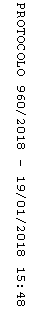 